ZION LUTHERAN CHURCH, WOODLAND, MI 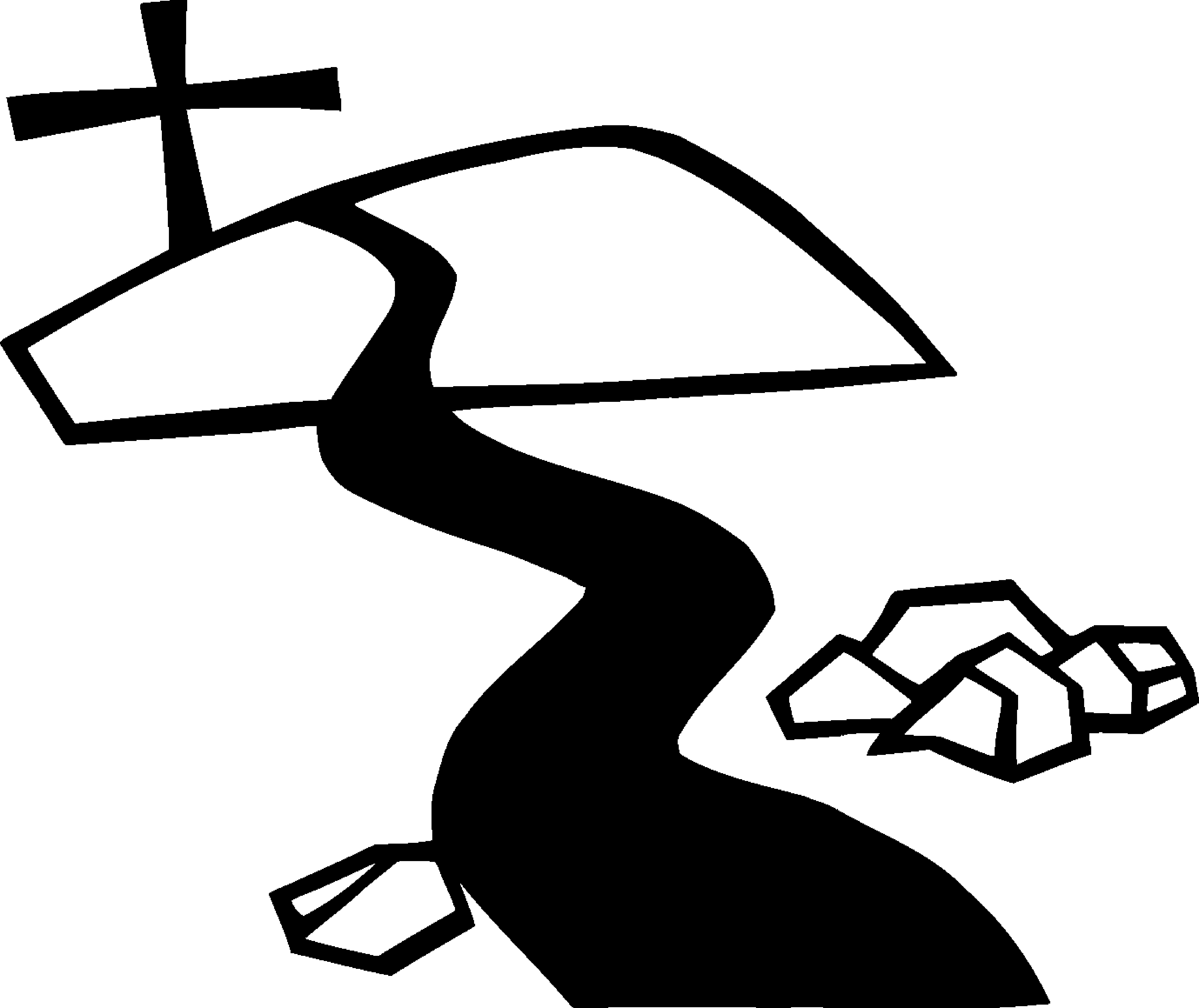 Midweek Lenten ServiceMarch 25, 2020Week of Lent 4: Change of HeartJesus’ words to the Pharisees give us pause: “You honor me with your lips, but your hearts are far from me.” Jesus invites us to experience a change of heart that will in fact change every part of our lives.OPENING DIALOGUEBeloved, set me as a seal upon your heart,as a seal upon your arm.For love is strong as death;passion fierce as the grave.O God, search me and know my heart;test me and know my thoughts.See if there is any wicked way in me,and lead me in the way everlasting.PRAYERO God of our longing, strengthen us and dwell in our hearts, that we be rooted and grounded in your love. Help us to comprehend the breadth and length and height and depth of your mercy shown to us on the cross. Fill our hearts with your grace, that we lead lives that radiate your love to all. In Jesus’ name we pray.Amen.PSALM										Psalm 119:1-16 1Happy are those whose way is blameless,
 who walk in the law of the LORD.
 2Happy are those who keep his decrees,
 who seek him with their whole heart,
 3who also do no wrong,
 but walk in his ways.
 4You have commanded your precepts
 to be kept diligently.
 5O that my ways may be steadfast
 in keeping your statutes!
 6Then I shall not be put to shame,
 having my eyes fixed on all your commandments.
 7I will praise you with an upright heart,
 when I learn your righteous ordinances.
 8I will observe your statutes;
 do not utterly forsake me.
 9How can young people keep their way pure?
 By guarding it according to your word.
 10With my whole heart I seek you;
 do not let me stray from your commandments.
 11I treasure your word in my heart,
 so that I may not sin against you.
 12Blessed are you, O LORD;
 teach me your statutes.
 13With my lips I declare
 all the ordinances of your mouth.
 14I delight in the way of your decrees
 as much as in all riches.
 15I will meditate on your precepts,
 and fix my eyes on your ways.
 16I will delight in your statutes;
 I will not forget your word.READING									Ezekiel 36:22-28A reading from Ezekiel.22Therefore say to the house of Israel, Thus says the Lord GOD: It is not for your sake, O house of Israel, that I am about to act, but for the sake of my holy name, which you have profaned among the nations to which you came. 23I will sanctify my great name, which has been profaned among the nations, and which you have profaned among them; and the nations shall know that I am the LORD, says the Lord GOD, when through you I display my holiness before their eyes. 24I will take you from the nations, and gather you from all the countries, and bring you into your own land. 25I will sprinkle clean water upon you, and you shall be clean from all your uncleannesses, and from all your idols I will cleanse you. 26A new heart I will give you, and a new spirit I will put within you; and I will remove from your body the heart of stone and give you a heart of flesh. 27I will put my spirit within you, and make you follow my statutes and be careful to observe my ordinances. 28Then you shall live in the land that I gave to your ancestors; and you shall be my people, and I will be your God.The word of the Lord.Thanks be to God.GOSPEL READING							Mark 7:1-8, 14-15, 21-23The holy gospel according to Luke.Glory to you, O Lord.1Now when the Pharisees and some of the scribes who had come from Jerusalem gathered around him, 2they noticed that some of his disciples were eating with defiled hands, that is, without washing them. 3(For the Pharisees, and all the Jews, do not eat unless they thoroughly wash their hands, thus observing the tradition of the elders; 4and they do not eat anything from the market unless they wash it and there are also many other traditions that they observe, the washing of cups, pots, and bronze kettles.) 5So the Pharisees and the scribes asked him, "Why do your disciples not live according to the tradition of the elders, but eat with defiled hands?" 6He said to them, "Isaiah prophesied rightly about you hypocrites, as it is written,
 'This people honors me with their lips,
 but their hearts are far from me;
 7in vain do they worship me,
 teaching human precepts as doctrines.'
8You abandon the commandment of God and hold to human tradition."
14Then he called the crowd again and said to them, "Listen to me, all of you, and understand: 15there is nothing outside a person that by going in can defile, but the things that come out are what defile."
21For it is from within, from the human heart, that evil intentions come: fornication, theft, murder, 22adultery, avarice, wickedness, deceit, licentiousness, envy, slander, pride, folly. 23All these evil things come from within, and they defile a person."The gospel of the Lord.Praise to you, O Christ.REFLECTIONPRAYERSO God our help,you walk with us through all of life’s changes.Grant us strength, patience, wisdom, and understanding.O God our hope,you come to us in the life, death, and resurrection of Christ.Show us your salvation,and lead us in the way of the cross.O God our shelter,you enfold us like a mother hen gathering her chicks.Watch over all who are sick, grieving, lonely, and in need this day.O God our home, you claim us as your beloved children.Lord, remember us when you come into your kingdom.All this we ask through the one who gave himself for us, Jesus Christ, our Lord.Amen.LORD’S PRAYERLord, remember us in your kingdom and teach us to pray.Our Father, who art in heaven,hallowed be thy name,thy kingdom come,thy will be done,on earth as it is in heaven.Give us this day our daily bread;and forgive us our trespasses,as we forgive thosewho trespass against us;and lead us not into temptation,but deliver us from evil.For thine is the kingdom,and the power, and the glory,forever and ever. Amen.HEALING SERVICEYou are all invited to come forward to be anointed with oil. This anointing on your forehead is a very old gesture used to give strength on the journey of being healed and healing others. If you wish to participate, please come forward after the prayers.THE PRAYERS OF THE PEOPLELet us pray for the whole people of God in Christ Jesus,and especially for all who are suffering or are in any affliction.Merciful God, you sent your Son to be our peace.Help all those who suffer any pain or grief, hopelessness or anxiety.In your great mercy,hear us, O God.Mighty God,mercifully grant strength to the weakand comfort to those who suffer,that their sickness and pain may be turned into health.In your great mercy,hear us, O God.God of peace and reconciliation,bring an end to the sickness of the world,especially violence, terrorism, war, and their causes.In your great mercy,hear us, O God.Holy God, Holy One,your Son prayed that your people may be one.May the gift of baptism be a powerfor healing the church’s brokenness,and bless all efforts for renewal and Christian unity.In your great mercy,hear us, O God.Loving God,mend broken relationships and bring peaceto our families, our congregation, this community, and the world.In your great mercy,hear us, O God.Eternal God, we thank you for all the faithful departed. Heal the pain of all who grieve.In your great mercy,hear us, O God.O God, we bring these intercessions before you,knowing that you will hear us as you have promised,and will answer according to the mercy shown in Jesus Christ, our Savior and Lord.Amen.Please come forward for healing.BLESSINGThe Lord of peace give you peace at all times and in all ways.In the name of the Father, ☩ Son, and Holy Spirit.Amen.DISMISSALGo now in peace, for nothing can separate you from the love of God in Christ Jesus.Thanks be to God.Some of the prayers are based on the text of “O God, our help in ages past” (ELW 632; text by Isaac Watts) and Luke 23:42.Text of the Lord’s Prayer from “Salvation unto us has come” (ELW 590). Text © 2006 Augsburg Fortress.From sundaysandseasons.com. Copyright © 2020 Augsburg Fortress. All rights reserved.